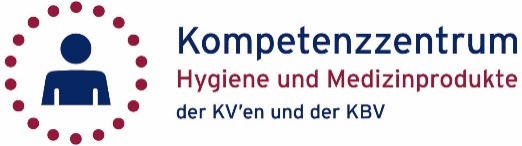 Muster „Hinweisschild für Praxis“Grundlage: Broschüre „Pandemieplanung in der Arztpraxis. Eine Anleitung zum Umgang mit Corona“Um eine Übertragung bzw. Weiterverbreitung von Krankheitserregern zu verhindern, sind beim Auftreten bestimmter Infektionen oder Erreger (hier: SARS-CoV-2) auch Verhaltensmaßnahmen durch die Bevölkerung einzuhalten.Folgendes Muster können Sie an die aktuelle Situation anpassen und als Hinweisschild für Ihren Eingangsbereich nutzen:CoronavirusLiebe Patientinnen und Patienten,bitte betreten Sie unsere Praxis nicht, bevor Sie folgenden Hinweis gelesen haben:Haben Sie Symptome, die auf das Coronavirus deuten?Husten, erhöhte Temperatur oder Fieber, Kurzatmigkeit, Störungen des Geruchs- / Geschmackssinns, Schnupfen, Halsschmerzen, Kopf- und Gliederschmerzen.Hatten Sie Kontakt mit einem Menschen, bei dem das Virus in einem Test nachgewiesen wurde? Haben Sie sich in einem Risikogebiet aufgehalten?Bitte rufen Sie uns in diesem Falle an!Telefon: Herzlichen Dank! Ihr Praxisteam